FRONTLINE PET CARE ŠAMPON PRO SNADNÉ ROZČESÁVÁNÍBrání zacuchání srstiPosilujeStabilizuje kvalitu srstiVeterinární kosmetický přípravekPřípravek není určen k ochraně proti blechám a klíšťatům.Obsahuje výtažek z hrachových klíčků ke snížení línání a látky proti zacuchávání pro snadné rozčesávání.Návod: Naneste na mokrou srst. Vytvořte pěnu a nechte působit za současného masírování po dobu 5-8 minut. Dobře opláchněte.Upozornění: Pouze k zevnímu použití. Uchovávejte mimo dosah dětí.Č. schválení: 115-16/C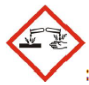 NebezpečíZpůsobuje vážné poškození očí.PŘI ZASAŽENÍ OČÍ: Několik minut opatrně vyplachujte vodou. Vyjměte kontaktní čočky, jsou-li nasazeny a pokud je lze vyjmout snadno. Pokračujte ve vyplachování. Pokud podráždění přetrvává, vyhledejte lékařskou pomoc/ošetření.Obsahuje butyldihydrocinnamaldehyd a hexylsalicylát. Může vyvolat alergickou reakci.SLOŽENÍ: AQUA (WATER), COCAMIDOPROPYL BETAINE, SODIUM COCOAMPHOACETATE, DISODIUM LAURETH SULFOSUCCINATE, GLYCERIN, SODIUM CHLORIDE, LAURETH-2, PEG/PPG-120/10 TRIMETHYLOLPROPANE TRIOLEATE, PHENOXYETHANOL, ISOMALT, CHLORPHENESIN, PARFUM (FRAGRANCE), PROPANEDIOL, CITRIC ACID, ETHYLHEXYLGLYCERIN, ZINC SULFATE, POLYQUATERNIUM-39, SODIUM BENZOATE, VERBASCUM THAPSUS EXTRACT, PISUM SATIVUM (PEA) SPROUT EXTRACT, RHAMNOSE, GLUCOSE, GLUCURONIC ACID, POTASSIUM SORBATE200 ml e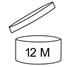 Made in FranceMerial, 29 avenue Tony Garnier, 69007 Lyon, Franciewww.merial.comVýrobce:Evaliance Parc activités de Signes, Allée Luxembourg 83870 Signes, Francie